Tro Bro ar Morbihan  26 Avril 1983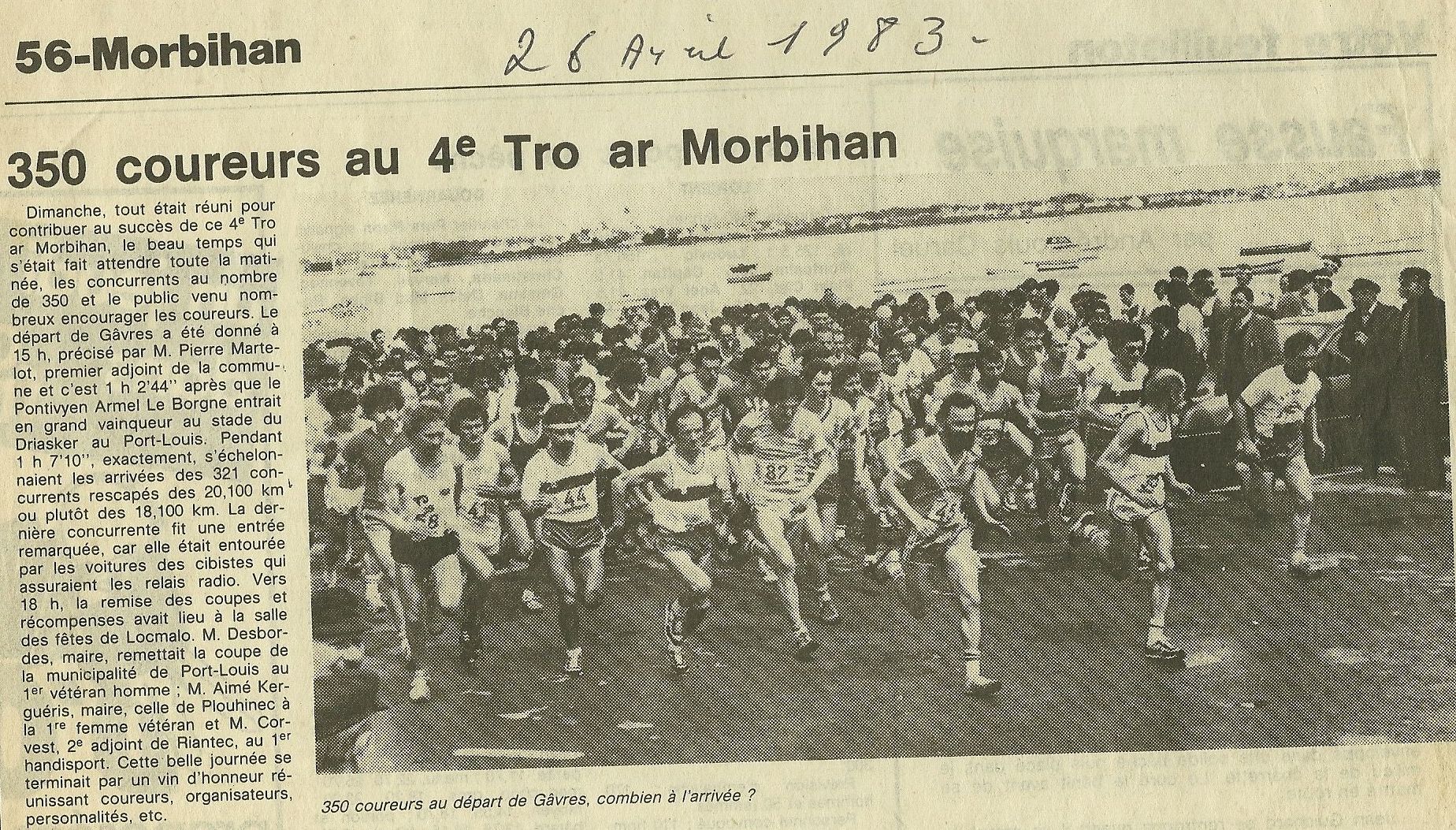 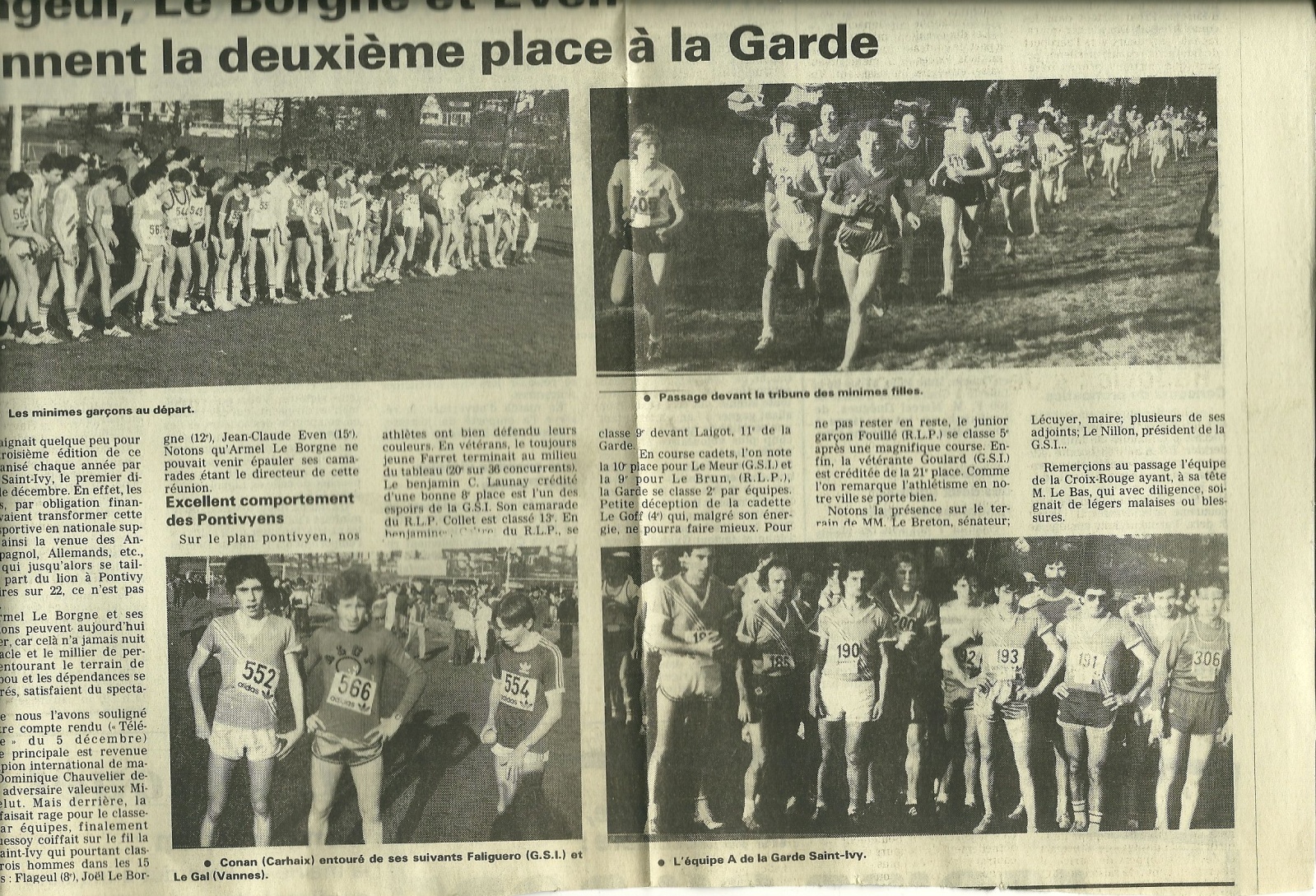 Cross de la GSI  Décembre 1983